Схема игрового поля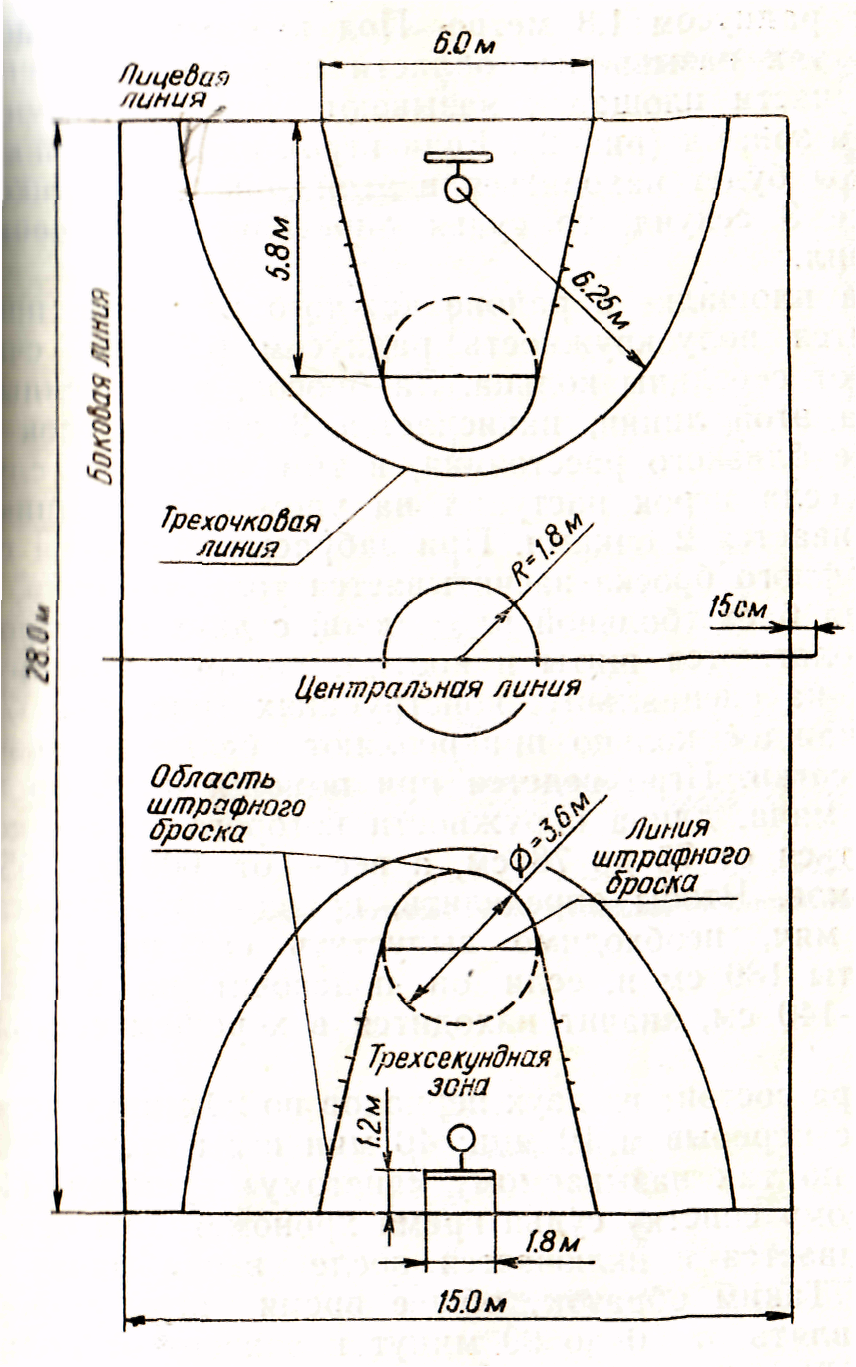 